Publicado en  el 21/11/2014 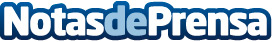 Peugeot 2008 DKR: listo para el reto.Cuando apenas falta mes y medio para que empiece la competición de Rally Raid más apasionante del mundo, el Rally Dakar, el equipo Peugeot-Total y Red Bull presentan la versión final del Peugeot 2008 DKR que tomará la salida.Datos de contacto:PeugeotNota de prensa publicada en: https://www.notasdeprensa.es/peugeot-2008-dkr-listo-para-el-reto_1 Categorias: Automovilismo Industria Automotriz http://www.notasdeprensa.es